УтверждаюПервый заместительПредседателя ПравительстваРоссийской Федерации -Министр финансовРоссийской ФедерацииА.Г.СИЛУАНОВ11.12.2019ПЛАНМИНИСТЕРСТВА ФИНАНСОВ РОССИЙСКОЙ ФЕДЕРАЦИИ ПО РЕАЛИЗАЦИИКОНЦЕПЦИИ ОТКРЫТОСТИ ФЕДЕРАЛЬНЫХ ОРГАНОВ ИСПОЛНИТЕЛЬНОЙВЛАСТИ НА 2020 ГОДРазвитие основных механизмов (инструментов) реализациипринципов открытости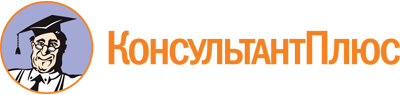 "План Министерства финансов Российской Федерации по реализации Концепции открытости федеральных органов исполнительной власти на 2020 год"
(утв. Минфином России 11.12.2019)Документ предоставлен КонсультантПлюс

www.consultant.ru

Дата сохранения: 02.04.2020
 N п/пМероприятиеСрок исполненияДепартамент1.Реализация принципа информационной открытостиРеализация принципа информационной открытостиРеализация принципа информационной открытости1.1.Публикация сведений о деятельности Минфина России по перечню и в порядке, определенном нормативными правовыми актами Российской Федерации в сфере обеспечения доступа к информации о деятельности государственных органов и органов местного самоуправления, актами Минфина России, а также в соответствии с Концепцией открытости федеральных органов исполнительной власти, утвержденной распоряжением Правительства Российской Федерации от 30 января 2014 г. N 93-рВ соответствии с требованиямиДепартамент информационных технологий в сфере управления государственными и муниципальными финансами и информационного обеспечения бюджетного процесса (далее - Департамент информационных технологий), департаменты Минфина России1.2.Публикация на официальном сайте Минфина России информации о деятельности организаций, подведомственных Минфину России, в соответствии с требованиями Федерального закона от 9 февраля 2009 г. N 8-ФЗ "Об обеспечении доступа к информации о деятельности государственных органов и органов местного самоуправления" и приказа Минфина России от 11 ноября 2014 г. N 395 "Об утверждении унифицированных требований к подведомственным Минфину России организациям по составу, порядку представления и размещения информации об их деятельности на официальном сайте Минфина России в информационно-телекоммуникационной сети "Интернет", включая поддержание в актуальном состоянии ссылок на сайты организаций, находящихся в ведении Минфина РоссииВ течение годаДепартамент информационных технологий, департаменты Минфина России1.3.Ведение (при необходимости - модернизация) на официальном сайте Минфина России раздела "Статистика" (русской и английской версий) для размещения информации о финансово-экономических показателях Российской ФедерацииВ течение годаДепартамент доходов,Департамент информационных технологий1.4.Поддержание в актуальном состоянии правил и условий использования контента официального сайта Минфина РоссииВ течение годаДепартамент информационных технологий, Департамент бюджетной политики и стратегического планирования, департаменты Минфина России1.5.Поддержание в актуальном состоянии закрытого перечня информации о деятельности Минфина России, доступ к которой ограничен федеральным законодательством Российской Федерации (в части сведений, не составляющих государственную тайну), с указанием реквизитов нормативных правовых актов, в соответствии с которыми это ограничение установлено, а также всех случаев отказа в предоставлении заявителю указанной информации, включая размещение соответствующей информации на официальном сайте Минфина РоссииВ течение годаДепартамент информационных технологий1.6.Поддержание в актуальном состоянии регламента работы официального сайта Минфина России, обеспечивающего доступ и раскрытие общедоступной информации в соответствии с принципами открытости, а также требований к форматам размещения информации на официальном сайте Минфина России в целях возможности осуществления полнотекстового поискаВ течение годаДепартамент информационных технологий, департаменты Минфина России1.7.Поддержка версии официального сайта Минфина России для людей с ограниченными возможностями по зрениюВ течение годаДепартамент информационных технологий1.8.Обеспечение доступности контента официального сайта Минфина России на различных устройствах и во всех экранных разрешениях с сохранением скорости обнаружения необходимой информацииВ течение годаДепартамент информационных технологий1.9.Обеспечение функционирования специальных технических средств (инфоматов), обеспечивающих возможность предоставления посетителям информации о деятельности Минфина РоссииВ течение годаДепартамент информационных технологий1.10.Обеспечение работы интерактивных сервисов, размещенных на официальном сайте Минфина РоссииНа постоянной основеДепартамент информационных технологий, департаменты Минфина России1.11.Проведение опросов пользователей об удобстве использования информации официального сайта Минфина России, а также об удобных формах представления информации, включая мобильные сервисыДекабрьДепартамент информационных технологий1.12.Размещение на официальном сайте Минфина России ежеквартального отчета о результатах мониторинга качества финансового менеджмента, осуществляемого подведомственными Минфину России федеральными казенными учреждениямиНоябрьДепартамент бюджетной методологии и финансовой отчетности в государственном секторе, Департамент информационных технологий2.Обеспечение работы с открытыми даннымиОбеспечение работы с открытыми даннымиОбеспечение работы с открытыми данными2.1.Реализация мероприятий, предусмотренных Планом Министерства финансов Российской Федерации по реализации мероприятий в области открытых данных в 2020 - 2021 годахВ соответствии с утвержденным планомДепартамент информационных технологий, департаменты Минфина России2.2.Реализация мероприятий, предусмотренных Планом-графиком публикации на официальном сайте Министерства финансов Российской Федерации дополнительных сведений в форме открытых данных в 2020 - 2021 годахВ соответствии с утвержденным планомДепартамент информационных технологий, департаменты Минфина России3.Обеспечение понятности нормативно-правового регулирования, государственной политики и программ, разрабатываемых (реализуемых) Минфином РоссииОбеспечение понятности нормативно-правового регулирования, государственной политики и программ, разрабатываемых (реализуемых) Минфином РоссииОбеспечение понятности нормативно-правового регулирования, государственной политики и программ, разрабатываемых (реализуемых) Минфином России3.1.Утверждение и проведение медиакампаний по информационному освещению разработки проектов нормативных правовых актов и (или) их концепций в соответствии с утвержденными планами и обобщение результатов медиакампанийВ течение годаДепартамент бюджетной политики и стратегического планирования, департаменты Минфина России3.2.Размещение проектов нормативных правовых актов на федеральном портале проектов нормативных правовых актов (далее - портал regulation.gov.ru) с одновременным размещением на официальном сайте Минфина России (подраздел "Проекты" раздела "Документы") для их общественного и публичного обсужденийВ течение годаДепартаменты Минфина России, Департамент информационных технологий3.3.Подготовка и размещение на официальном сайте Минфина России иллюстрированного информационного издания "Исполнение федерального бюджета и бюджетов бюджетной системы за 2019 год"Апрель, октябрь (уточнение)Департамент организации составления и исполнения федерального бюджета, Департамент информационных технологий3.4.Подготовка и размещение на официальном сайте Минфина России брошюры "Бюджет для граждан" к федеральному закону "О федеральном бюджете на 2021 год и на плановый период 2022 и 2023 годов"ДекабрьДепартамент бюджетной методологии и финансовой отчетности в государственном секторе, Департамент информационных технологий3.5.Подготовка и размещение на официальном сайте Минфина России Доклада о лучшей практике развития инициативных проектов в субъектах Российской Федерации и муниципальных образованияхОктябрьДепартамент бюджетной методологии и финансовой отчетности в государственном секторе, Департамент информационных технологий3.6.Проведение вебинаров, видеоконференций, дискуссионных столов и иных публичных мероприятий, на которых заинтересованные лица могут задавать вопросы по нормативно-правовому регулированию и (или) правоприменительной практике в сфере полномочий Минфина России, включая размещение соответствующей информации на официальном сайте Минфина РоссииВ течение годаДепартаменты Минфина России, Департамент информационных технологий, Административный департамент4.Принятие планов деятельности Минфина России, их общественное обсуждение и экспертное сопровождениеПринятие планов деятельности Минфина России, их общественное обсуждение и экспертное сопровождениеПринятие планов деятельности Минфина России, их общественное обсуждение и экспертное сопровождение4.1.Подготовка и размещение на официальном сайте Минфина России плана-графика закупок (изменений в план-график закупок) на 2020 год в соответствии с требованиями законодательства Российской Федерации о контрактной системе в сфере закупок товаров, работ, услуг для обеспечения государственных и муниципальных нуждЯнварь, далее ежеквартальноАдминистративный департамент, Департамент информационных технологий5.Принятие ежегодной публичной декларации целей и задач Минфина России, ее общественное обсуждение и экспертное сопровождениеПринятие ежегодной публичной декларации целей и задач Минфина России, ее общественное обсуждение и экспертное сопровождениеПринятие ежегодной публичной декларации целей и задач Минфина России, ее общественное обсуждение и экспертное сопровождение5.1.Подготовка и утверждение публичной декларации целей и задач Минфина России на 2020 год (далее - публичная декларация). На этапе подготовки - включение в публичную декларацию показателей, ключевых положений стратегических документов Правительства Российской Федерации, целевых индикаторов, утвержденных указами Президента Российской ФедерацииАпрель - майДепартамент бюджетной политики и стратегического планирования, департаменты Минфина России5.2.Подготовка, обсуждение на заседании Общественного совета при Министерстве финансов Российской Федерации и утверждение отчета об итогах реализации публичной декларации на 2019 годФевральДепартамент бюджетной политики и стратегического планирования, департаменты Минфина России5.3.Рассмотрение и обсуждение отчета об итогах реализации публичной декларации на 2019 год в составе материалов на расширенной (итоговой) коллегии Минфина России, размещение соответствующей информации на официальном сайте Минфина РоссииМарт - апрельДепартамент бюджетной политики и стратегического планирования, департаменты Минфина России, Департамент информационных технологий5.4.Проведение медиакампаний по информационному освещению и общественному обсуждению хода реализации Минфином России публичной декларации на 2020 год и публичного планаВ течение годаДепартамент бюджетной политики и стратегического планирования (пресс-служба), Департамент проектного управления и развития персонала (в части публичного плана), Департамент информационных технологий5.5.Актуализация информации о ходе реализации публичной декларации и публичного плана на официальном сайте Минфина России с учетом интересов разных референтных группДекабрьДепартамент бюджетной политики и стратегического планирования (в части публичной декларации), Департамент проектного управления и развития персонала (в части публичного плана), Департамент информационных технологий, департаменты Минфина России5.6.Анализ и обобщение предложений, комментариев, замечаний, вопросов, поступивших по итогам общественного обсуждения реализации публичной декларации на 2020 год и публичного плана, подготовка соответствующих отчетов (аналитики), а также размещение соответствующей информации на официальном сайте Минфина РоссииДекабрьДепартамент бюджетной политики и стратегического планирования (в части публичной декларации), Департамент проектного управления и развития персонала (в части публичного плана), Департамент информационных технологий, департаменты Минфина России5.7.Доработка размещенной на официальном сайте Минфина России схемы общественного обсуждения хода и результатов исполнения и корректировки проекта публичной декларации и публичного плана Минфина России:а) описание процедур;б) подготовка соответствующей инфографикиВ течение годаДепартамент бюджетной политики и стратегического планирования (в части пункта "а" по публичной декларации), Департамент проектного управления и развития персонала (в части пункта "а" по публичному плану), Департамент информационных технологий (в части пункта "б", по запросу)5.8.Актуализация на официальном сайте Минфина России в информационно-телекоммуникационной сети "Интернет" набора открытых данных "Публичная декларация целей и задач Минфина России"АпрельДепартамент бюджетной политики и стратегического планирования, Департамент информационных технологий6.Формирование отчетности Минфина РоссииФормирование отчетности Минфина РоссииФормирование отчетности Минфина России6.1.Подготовка проекта доклада об итогах деятельности Минфина России за 2019 год к расширенному заседанию коллегии Минфина России, включающего:- данные о достижении целевых показателей публичного плана и публичной декларации на 2019 год;- данные об итогах общественного обсуждения и экспертного сопровождения публичного плана;- информацию о деятельности Общественного совета при Министерстве финансов Российской Федерации, экспертных и консультативных органов при Минфине России;- сведения о проведенных Минфином России государственных закупках за отчетный период;- сведения о результативности распределенных ассигнований федерального бюджета, администрируемых Минфином России, в разрезе запланированных направлений;- сведения об осуществлении Минфином России контрольно-надзорных функций;- информацию о мероприятиях, реализованных Минфином России в области развития конкуренции, инноваций, поддержки малого и среднего бизнесаМарт - апрельДепартамент бюджетной политики и стратегического планирования, департаменты Минфина России6.2.Организация обсуждения проекта доклада об итогах деятельности Минфина России за 2019 год на заседании Общественного совета при Министерстве финансов Российской ФедерацииАпрельДепартамент бюджетной политики и стратегического планирования, Департамент управления делами и контроля6.3.Направление проекта доклада об основных результатах деятельности Минфина России за 2019 год в Общественную палату Российской Федерации, в Счетную палату Российской Федерации, в профильные комитеты палат Федерального Собрания Российской Федерации, в Российскую академию наук, в Экспертный совет при Правительстве Российской ФедерацииМартДепартамент управления делами и контроля, Департамент бюджетной политики и стратегического планирования6.4.Проведение заседания итоговой коллегии Минфина России в формате, предусмотренном Методическими указаниями по проведению итоговых коллегий федеральных органов исполнительной власти, утвержденными протоколом заседания Правительственной комиссии по координации деятельности открытого правительства от 18 февраля 2015 г. N 1, включая рассмотрение доклада об основных результатах деятельности Минфина России за 2019 год, а также размещение соответствующей информации на официальном сайте Минфина РоссииМартДепартамент управления делами и контроля, Департамент бюджетной политики и стратегического планирования, департаменты Минфина России, Департамент информационных технологий6.5.Подготовка и размещение на официальном сайте Минфина России информации об итогах рассмотрения поступивших замечаний и жалоб от граждан, общественных объединений и юридических лиц по итогам закупочной деятельности Минфина России, в том числе информации об отсутствии соответствующих замечаний и жалоб, в специализированном разделе официального сайта Минфина России (https://www.minfin.ru/ru/ministry/custom/)ДекабрьАдминистративный департамент, Департамент информационных технологий6.6.Формирование и размещение в форме "Бюджет для граждан" на официальном сайте Минфина России информации об исполнении бюджета Минфина России как главного распорядителя (распорядителя), получателя бюджетных средств, главного администратора (администратора источников финансирования дефицита бюджета), главного администратора (администратора) доходов федерального бюджета, включая следующие сведения:- расходные обязательства и формирование доходов;- распределение расходов по целям, задачам и программам;- результативность бюджетных расходовЕжеквартально, не ранее 20-го числа месяца, следующего за кварталомАдминистративный департамент, Департамент информационных технологий6.7.Подготовка и размещение на официальном сайте Минфина России сведений о результатах оказания Минфином России государственной услуги по представлению сведений из государственного реестра саморегулируемых организаций аудиторов (далее - государственная услуга):- статистические и аналитические данные о получении государственной услуги;- отчет о полученных и рассмотренных жалобах по вопросам предоставления государственной услуги (в том числе о количестве удовлетворенных и неудовлетворенных жалоб);- отчет о результатах устранения избыточных требований и совершенствования административных процедур при предоставлении государственной услуги;- сведения о результатах мониторингов предоставления государственной услугиЕжеквартальноДепартамент регулирования бухгалтерского учета, финансовой отчетности и аудиторской деятельности, Департамент информационных технологий6.8.Подготовка и размещение на официальном сайте Минфина России Доклада об осуществлении Минфином России государственного контроля за деятельностью саморегулируемых организаций аудиторов и об эффективности такого контроля, а также обобщенных результатах проверок саморегулируемых организаций аудиторов, проведенных Минфином России в 2019 годуМартДепартамент регулирования бухгалтерского учета, финансовой отчетности и аудиторской деятельности, Департамент информационных технологий6.9.Размещение на официальном сайте Минфина России информации о результатах проверок саморегулируемых организаций аудиторовВ течение 10 рабочих дней со дня принятия решения по результатам проверкиДепартамент регулирования бухгалтерского учета, финансовой отчетности и аудиторский деятельности, Департамент информационных технологий6.10.Размещение на официальном сайте Минфина России планов осуществления Минфином России ведомственного контроля в сфере закупок товаров, работ, услуг для обеспечения федеральных нужд, контроля за деятельностью подведомственных Минфину России организаций, включая внесенные в них измененияДекабрь, далее - в течение года по мере внесения измененийАдминистративный департамент, Департамент информационных технологий7.Информирование о работе с обращениями граждан и организацийИнформирование о работе с обращениями граждан и организацийИнформирование о работе с обращениями граждан и организаций7.1.Поддержка работы веб-сервиса, обеспечивающего автоматическое уведомление заявителей о получении и регистрации в Минфине России обращения или запроса в электронном видеВ течение годаДепартамент информационных технологий7.2.Поддержка работы онлайн-сервиса отслеживания прохождения обращений и запросов заявителей в структурных подразделениях Минфина РоссииВ течение годаДепартамент информационных технологий7.3.Поддержание в актуальном состоянии размещенной на официальном сайте Минфина России информации о порядке досудебного (внесудебного) обжалования решений и действий (бездействия) Минфина России, предоставляющего государственную услугу, а также его должностных лицВ течение годаДепартамент регулирования бухгалтерского учета, финансовой отчетности и аудиторской деятельности, Департамент информационных технологий7.4.Подготовка и размещение на официальном сайте Минфина России информации о результатах рассмотрения в досудебном порядке жалоб по вопросам предоставления Минфином России государственной услуги в порядке, определенном постановлением Правительства Российской Федерации от 16 августа 2012 г. N 840 "О порядке подачи и рассмотрения жалоб на решения и действия (бездействие) федеральных органов исполнительной власти и их должностных лиц, федеральных государственных служащих, должностных лиц государственных внебюджетных фондов Российской Федерации, государственных корпораций, наделенных в соответствии с федеральными законами полномочиями по предоставлению государственных услуг в установленной сфере деятельности, и их должностных лиц, организаций, предусмотренных частью 1.1 статьи 16 Федерального закона от 27 июля 2010 г. N 210-ФЗ "Об организации предоставления государственных и муниципальных услуг", и их работников, а также многофункциональных центров предоставления государственных и муниципальных услуг и их работников"В течение года по мере поступленияДепартамент регулирования бухгалтерского учета, финансовой отчетности и аудиторской деятельности, Департамент информационных технологий8.Организация работы с референтными группами Минфина РоссииОрганизация работы с референтными группами Минфина РоссииОрганизация работы с референтными группами Минфина России8.1.Размещение на официальном сайте Минфина России и в аккаунтах Минфина России в социальных сетях приглашения пройти опросы об эффективности и результативности общественных обсуждений и публичных консультаций, об уровне открытости и качестве взаимодействия Минфина России с референтными группамиВ течение года, по мере размещения соответствующих материаловДепартамент проектного управления и развития (в части подготовки опроса об уровне открытости и взаимодействия с референтными группами), Департамент бюджетной политики и стратегического планирования (в части размещения опросов в социальных сетях), Департамент информационных технологий (в части размещения опросов на официальном сайте Минфина России)9.Взаимодействие Минфина России с Общественным советом при Министерстве финансов Российской ФедерацииВзаимодействие Минфина России с Общественным советом при Министерстве финансов Российской ФедерацииВзаимодействие Минфина России с Общественным советом при Министерстве финансов Российской Федерации9.1.Поддержание в актуальном состоянии размещенного на официальном сайте Минфина России Положения об Общественном совете при Министерстве финансов Российской ФедерацииВ течение годаДепартамент бюджетной политики и стратегического планирования, Департамент информационных технологий9.2.Поддержание в актуальном состоянии размещенного на официальном сайте Минфина России порядка включения заинтересованных экспертов в рабочие группы (комиссии), создаваемые в рамках работы Общественного совета при Министерстве финансов Российской ФедерацииВ течение годаДепартамент бюджетной политики и стратегического планирования, Департамент информационных технологий9.3.Поддержание в актуальном состоянии на официальном сайте Минфина России порядка участия в открытых заседаниях Общественного совета при Министерстве финансов Российской ФедерацииВ течение годаДепартамент бюджетной политики и стратегического планирования, Департамент информационных технологий9.4.Осуществление контроля реализации упрощенного порядка рассмотрения в Минфине России запросов членов Общественного совета при Министерстве финансов Российской Федерации, размещенного на официальном сайте Минфина России: обеспечение рассмотрения заинтересованным департаментом Минфина России протокола заседания Общественного совета при Министерстве финансов Российской Федерации в течение 15 дней с момента получения, обеспечение публикации результатов рассмотрения Минфином России экспертных предложений членов Общественного совета при Министерстве финансов Российской Федерации, а также публикация указанных материалов на официальном сайте Минфина России в разделе "Обсуждение предложений Общественного совета"В течение годаДепартамент управления делами и контроля, Департамент бюджетной политики и стратегического планирования, департаменты Минфина России, Департамент информационных технологий9.5.Обеспечение проведения заседаний Общественного совета при Министерстве финансов Российской Федерации в открытом режиме с приглашением представителей средств массовой информации, референтных групп и граждан, включая размещение на официальном сайте Минфина России анонсов соответствующих мероприятий и информации о проведенных мероприятияхВ течение годаДепартамент управления делами и контроля, Департамент бюджетной политики и стратегического планирования, Департамент информационных технологий9.6.Обеспечение проведения совместных заседаний Общественного совета при Министерстве финансов Российской Федерации и общественных советов других федеральных органов исполнительной власти/находящихся в ведении Минфина России федеральных органов исполнительной власти при наличии вопросов общей актуальной повестки, включая размещение на официальном сайте Минфина России анонсов соответствующих мероприятий и информацию о проведенных мероприятияхВ течение года при наличии вопросов общей актуальной повесткиДепартамент управления делами и контроля, Департамент бюджетной политики и стратегического планирования, департаменты Минфина России, Департамент информационных технологий9.7.Подготовка, размещение на официальном сайте Минфина России и поддержание в актуальном состоянии плана работы Общественного совета при Министерстве финансов Российской Федерации на 2020 год с учетом приоритетных направлений деятельности общественных советов, включая мероприятия по рассмотрению:1) итоговых докладов руководителя Минфина России по ключевым направлениям деятельности Минфина России;2) публичной декларации и планов деятельности Минфина России;3) результатов работы Минфина России с обращениями и запросами информации граждан и юридических лиц;4) плана по противодействию коррупции;5) докладов о результатах контрольно-надзорной деятельности и (или) отчетов о результатах мониторинга предоставления государственных услугМартДепартамент управления делами и контроля (свод), департаменты Минфина России (пункты 1 и 2 - Департамент бюджетной политики и стратегического планирования,пункт 3 - Департамент управления делами и контроля,пункт 4 - Департамент проектного управления и развития персонала,пункт 5 - Департаментом регулирования бухгалтерского учета, финансовой отчетности и аудиторской деятельности), Департамент информационных технологий (в части размещения информации на официальном сайте)9.8.Организация рассмотрения Общественным советом при Министерстве финансов Российской Федерации разрабатываемых Минфином России проектов нормативных правовых актов в соответствии с постановлением Правительства Российской Федерации от 1 сентября 2012 г. N 877 "Об утверждении состава нормативных правовых актов и иных документов, включая программные, разрабатываемых федеральными органами исполнительной власти, которые не могут быть приняты без предварительного обсуждения на заседаниях общественных советов при этих федеральных органах исполнительной власти" и другими решениями Президента Российской Федерации и Правительства Российской Федерации, включая размещение соответствующей информации на официальном сайте Минфина РоссииВ течение годаДепартамент управления делами и контроля, Департаменты Минфина России, Департамент информационных технологий9.9.Размещение на официальном сайте Минфина России принятых Общественным советом при Министерстве финансов Российской Федерации решений и заключений по рассматриваемым проектам и инициативам независимо от решений, принятых Минфином РоссииВ течение годаДепартамент управления делами и контроля, Департамент информационных технологий9.10.Подготовка материалов и модернизация (при необходимости) раздела официального сайта Минфина России, посвященного деятельности Общественного совета при Министерстве финансов Российской Федерации, в целях создания более понятной и открытой структуры, визуального комфортаВ течение годаДепартамент бюджетной политики и стратегического планирования, Департамент управления делами и контроля, Департамент информационных технологий9.11.Организация проведения независимой экспертной оценки эффективности взаимодействия Минфина России с Общественным советом при Министерстве финансов Российской Федерации, включая размещение соответствующей информации на официальном сайте Минфина РоссииДекабрьДепартамент бюджетной политики и стратегического планирования, Департамент информационных технологий10.Работа пресс-службы Минфина РоссииРабота пресс-службы Минфина РоссииРабота пресс-службы Минфина России10.1.Поддержание в актуальном состоянии размещенной на официальном сайте Минфина России информации о целях, задачах, структуре и функциях пресс-службы Минфина России в соответствии со спецификой деятельности Минфина РоссииВ течение годаДепартамент бюджетной политики и стратегического планирования10.2.Публикация на официальном сайте Минфина России информационных материалов в разных форматах о деятельности Минфина России и руководства Минфина РоссииВ течение годаДепартамент бюджетной политики и стратегического планирования, департаменты Минфина России10.3.Ведение официального аккаунта Минфина России в социальных сетяхВ течение годаДепартамент бюджетной политики и стратегического планирования10.4.Поддержание в актуальном состоянии на официальном сайте Минфина России ссылок на используемые социальные сети (баннеров)В течение годаДепартамент бюджетной политики и стратегического планирования, Департамент информационных технологий10.5.Размещение на регулярной основе в социальных сетях новостной информации о деятельности Минфина РоссииВ течение годаДепартамент бюджетной политики и стратегического планирования, департаменты Минфина России10.6.Проведение мониторинга средств массовой информации, подготовка подборки материалов для руководства Минфина России, в том числе размещение в мобильном офисе руководства Минфина РоссииЕжедневноДепартамент бюджетной политики и стратегического планирования10.7.Проведение оценки востребованности материалов для средств массовой информации, размещенных в разделе "Пресс-центр" на официальном сайте Минфина России и в социальных сетях, формирование аналитической записки и рейтинга наиболее востребованных материалов (категорий материалов)ЕжегодноДепартамент бюджетной политики и стратегического планирования, Департамент информационных технологий11.Независимая антикоррупционная экспертиза и общественный мониторинг правопримененияНезависимая антикоррупционная экспертиза и общественный мониторинг правопримененияНезависимая антикоррупционная экспертиза и общественный мониторинг правоприменения11.1.Подготовка и размещение на официальном сайте Минфина России обзора правоприменительной практики по результатам вступивших в законную силу судебных актов судов о признании недействительными ненормативных правовых актов, незаконными решений и действий (бездействия) Минфина России, его должностных лицЕжеквартальноПравовой департамент, Департамент информационных технологий11.2.Подготовка и размещение на официальном сайте Минфина России обобщающего отчета по результатам антикоррупционной экспертизы нормативных правовых актов и проектов нормативных правовых актов, включая сведения по итогам ежедневной обработки информации, поступающей на электронный адрес anti-corruption@minfin.ru, созданный для приема заключений по результатам независимой антикоррупционной экспертизы проектов нормативных правовых актов, и на "телефон доверия"Январь, июльПравовой департамент, Департамент управления делами и контроля, Департамент информационных технологий11.3.Проведение антикоррупционной экспертизы нормативных правовых актов Минфина России. В случае выявления коррупциогенных факторов в нормативных правовых актах при проведении структурными подразделениями Минфина России мониторинга правоприменения в соответствии с приказом Минфина России от 12 сентября 2019 г. N 145н "Об утверждении Порядка проведения антикоррупционной экспертизы нормативных правовых актов и проектов нормативных правовых актов Министерства финансов Российской Федерации", включение соответствующей информации в обобщающий отчет, подготовленный в соответствии с пунктом 11.2 настоящего ПланаВ течение года (по мере необходимости)Департаменты Минфина России, Правовой департамент12.Инициативные проектыНаименование инициативы: Проведение ежегодного Московского финансового форума (далее - Форум)Наименование инициативы: Проведение ежегодного Московского финансового форума (далее - Форум)Наименование инициативы: Проведение ежегодного Московского финансового форума (далее - Форум)Наименование инициативы: Проведение ежегодного Московского финансового форума (далее - Форум)Описание инициативы: Организация Форума, приуроченного ко Дню финансиста, участие в работе которого могут принять заинтересованные федеральные государственные органы, органы государственной власти субъектов Российской Федерации, органы местного самоуправления, общественные объединения, а также представители деловых круговОписание инициативы: Организация Форума, приуроченного ко Дню финансиста, участие в работе которого могут принять заинтересованные федеральные государственные органы, органы государственной власти субъектов Российской Федерации, органы местного самоуправления, общественные объединения, а также представители деловых круговОписание инициативы: Организация Форума, приуроченного ко Дню финансиста, участие в работе которого могут принять заинтересованные федеральные государственные органы, органы государственной власти субъектов Российской Федерации, органы местного самоуправления, общественные объединения, а также представители деловых круговОписание инициативы: Организация Форума, приуроченного ко Дню финансиста, участие в работе которого могут принять заинтересованные федеральные государственные органы, органы государственной власти субъектов Российской Федерации, органы местного самоуправления, общественные объединения, а также представители деловых круговКаким образом инициатива способствует повышению открытости: позволяет решить задачи по представлению целей, задач, планов и результатов деятельности Минфина России широкому кругу референтных групп и обеспечить возможность их участия в обсуждении предлагаемых управленческих решенийКаким образом инициатива способствует повышению открытости: позволяет решить задачи по представлению целей, задач, планов и результатов деятельности Минфина России широкому кругу референтных групп и обеспечить возможность их участия в обсуждении предлагаемых управленческих решенийКаким образом инициатива способствует повышению открытости: позволяет решить задачи по представлению целей, задач, планов и результатов деятельности Минфина России широкому кругу референтных групп и обеспечить возможность их участия в обсуждении предлагаемых управленческих решенийКаким образом инициатива способствует повышению открытости: позволяет решить задачи по представлению целей, задач, планов и результатов деятельности Минфина России широкому кругу референтных групп и обеспечить возможность их участия в обсуждении предлагаемых управленческих решенийКлючевые этапы на 2020 год:Ключевые этапы на 2020 год:Ключевые этапы на 2020 год:Ключевые этапы на 2020 год:Проведение подготовительных мероприятий, посвященных проведению ФорумаАпрель - сентябрьДепартамент бюджетной политики и стратегического планирования, Административный департамент, Департамент управления делами и контроля, департаменты Минфина РоссииПроведение ФорумаСентябрьДепартамент бюджетной политики и стратегического планирования, Административный департамент, Департамент управления делами и контроля, департаменты Минфина РоссииНаименование инициативы: составление ежегодного рейтинга субъектов Российской Федерации по уровню открытости бюджетных данныхНаименование инициативы: составление ежегодного рейтинга субъектов Российской Федерации по уровню открытости бюджетных данныхНаименование инициативы: составление ежегодного рейтинга субъектов Российской Федерации по уровню открытости бюджетных данныхНаименование инициативы: составление ежегодного рейтинга субъектов Российской Федерации по уровню открытости бюджетных данныхОписание сути инициативы: разработка методики составления рейтинга субъектов Российской Федерации по уровню открытости бюджетных данных и проведение мониторинга деятельности субъектов Российской Федерации по размещению в информационно-телекоммуникационной сети "Интернет" бюджетных данныхОписание сути инициативы: разработка методики составления рейтинга субъектов Российской Федерации по уровню открытости бюджетных данных и проведение мониторинга деятельности субъектов Российской Федерации по размещению в информационно-телекоммуникационной сети "Интернет" бюджетных данныхОписание сути инициативы: разработка методики составления рейтинга субъектов Российской Федерации по уровню открытости бюджетных данных и проведение мониторинга деятельности субъектов Российской Федерации по размещению в информационно-телекоммуникационной сети "Интернет" бюджетных данныхОписание сути инициативы: разработка методики составления рейтинга субъектов Российской Федерации по уровню открытости бюджетных данных и проведение мониторинга деятельности субъектов Российской Федерации по размещению в информационно-телекоммуникационной сети "Интернет" бюджетных данныхКаким образом инициатива способствует повышению открытости: способствует публикации субъектами Российской Федерации значительно большего объема информации о бюджетном процессе для общественности в открытом доступе, а также в целом обеспечивает системный характер проводимой работыКаким образом инициатива способствует повышению открытости: способствует публикации субъектами Российской Федерации значительно большего объема информации о бюджетном процессе для общественности в открытом доступе, а также в целом обеспечивает системный характер проводимой работыКаким образом инициатива способствует повышению открытости: способствует публикации субъектами Российской Федерации значительно большего объема информации о бюджетном процессе для общественности в открытом доступе, а также в целом обеспечивает системный характер проводимой работыКаким образом инициатива способствует повышению открытости: способствует публикации субъектами Российской Федерации значительно большего объема информации о бюджетном процессе для общественности в открытом доступе, а также в целом обеспечивает системный характер проводимой работыКлючевые этапы на 2020 год:Ключевые этапы на 2020 год:Ключевые этапы на 2020 год:Ключевые этапы на 2020 год:Разработка и публикация методики составления рейтинга субъектов Российской Федерации по уровню открытости бюджетных данных в 2020 годуМарт - апрельДепартамент бюджетной методологии и финансовой отчетности в государственном сектореПредставление предварительных итогов рейтинга субъектов Российской Федерации по уровню открытости бюджетных данных в 2020 году на заседании Рабочей группы по развитию проекта "Бюджет для граждан"ДекабрьДепартамент бюджетной методологии и финансовой отчетности в государственном сектореНаименование инициативы: проведение открытого публичного конкурса проектов по представлению бюджета для граждан (далее - Конкурс)Наименование инициативы: проведение открытого публичного конкурса проектов по представлению бюджета для граждан (далее - Конкурс)Наименование инициативы: проведение открытого публичного конкурса проектов по представлению бюджета для граждан (далее - Конкурс)Наименование инициативы: проведение открытого публичного конкурса проектов по представлению бюджета для граждан (далее - Конкурс)Описание сути инициативы: организация ежегодного конкурса идей по представлению бюджетных данных в понятной форме, в котором принимают участие как физические лица, так и юридические лица. Также к участию в Конкурсе привлекаются органы исполнительной власти субъектов Российской Федерации и органы местного самоуправления - организаторы региональных и муниципальных конкурсов проектов по представлению бюджета для гражданОписание сути инициативы: организация ежегодного конкурса идей по представлению бюджетных данных в понятной форме, в котором принимают участие как физические лица, так и юридические лица. Также к участию в Конкурсе привлекаются органы исполнительной власти субъектов Российской Федерации и органы местного самоуправления - организаторы региональных и муниципальных конкурсов проектов по представлению бюджета для гражданОписание сути инициативы: организация ежегодного конкурса идей по представлению бюджетных данных в понятной форме, в котором принимают участие как физические лица, так и юридические лица. Также к участию в Конкурсе привлекаются органы исполнительной власти субъектов Российской Федерации и органы местного самоуправления - организаторы региональных и муниципальных конкурсов проектов по представлению бюджета для гражданОписание сути инициативы: организация ежегодного конкурса идей по представлению бюджетных данных в понятной форме, в котором принимают участие как физические лица, так и юридические лица. Также к участию в Конкурсе привлекаются органы исполнительной власти субъектов Российской Федерации и органы местного самоуправления - организаторы региональных и муниципальных конкурсов проектов по представлению бюджета для гражданКаким образом инициатива способствует повышению открытости: позволяет учесть мнения граждан о представлении информации о бюджете в бюджетах для граждан соответствующего публично-правового образования, стимулирует спрос на открытые бюджетные данные и повышает бюджетную грамотность населенияКаким образом инициатива способствует повышению открытости: позволяет учесть мнения граждан о представлении информации о бюджете в бюджетах для граждан соответствующего публично-правового образования, стимулирует спрос на открытые бюджетные данные и повышает бюджетную грамотность населенияКаким образом инициатива способствует повышению открытости: позволяет учесть мнения граждан о представлении информации о бюджете в бюджетах для граждан соответствующего публично-правового образования, стимулирует спрос на открытые бюджетные данные и повышает бюджетную грамотность населенияКаким образом инициатива способствует повышению открытости: позволяет учесть мнения граждан о представлении информации о бюджете в бюджетах для граждан соответствующего публично-правового образования, стимулирует спрос на открытые бюджетные данные и повышает бюджетную грамотность населенияКлючевые этапы на 2020 год:Ключевые этапы на 2020 год:Ключевые этапы на 2020 год:Ключевые этапы на 2020 год:Подготовка и утверждение конкурсной документации 2020 года (положение, методика, объявление о Конкурсе, актуализация состава конкурсной комиссии)ФевральДепартамент бюджетной методологии и финансовой отчетности в государственном сектореОбъявление о Конкурсе на официальном сайте Финансового университета при Правительстве Российской Федерации, Минфина РоссииФевральДепартамент бюджетной методологии и финансовой отчетности в государственном сектореПроведение 1 тура Конкурса - сбор заявок на участиеМарт - апрельДепартамент бюджетной методологии и финансовой отчетности в государственном сектореПроведение 2 тура Конкурса - сбор конкурсных материалов, прошедших предварительный отбор и рассмотрение работ победителей региональных и муниципальных конкурсов проектов по представлению бюджета для гражданИюньДепартамент бюджетной методологии и финансовой отчетности в государственном сектореПодведение итогов КонкурсаАвгустДепартамент бюджетной методологии и финансовой отчетности в государственном сектореНаименование инициативы: формирование и публикация Доклада о лучшей практике развития инициативных проектов в субъектах Российской Федерации и муниципальных образованияхНаименование инициативы: формирование и публикация Доклада о лучшей практике развития инициативных проектов в субъектах Российской Федерации и муниципальных образованияхНаименование инициативы: формирование и публикация Доклада о лучшей практике развития инициативных проектов в субъектах Российской Федерации и муниципальных образованияхНаименование инициативы: формирование и публикация Доклада о лучшей практике развития инициативных проектов в субъектах Российской Федерации и муниципальных образованияхОписание сути инициативы: сбор и анализ сведений о реализации на территории субъектов Российской Федерации практик инициативного бюджетирования в отчетном календарном году в целях выявления и обмена информацией об основных тенденциях и новациях в сфере развития процедур участия граждан в определении приоритетов бюджетных расходовОписание сути инициативы: сбор и анализ сведений о реализации на территории субъектов Российской Федерации практик инициативного бюджетирования в отчетном календарном году в целях выявления и обмена информацией об основных тенденциях и новациях в сфере развития процедур участия граждан в определении приоритетов бюджетных расходовОписание сути инициативы: сбор и анализ сведений о реализации на территории субъектов Российской Федерации практик инициативного бюджетирования в отчетном календарном году в целях выявления и обмена информацией об основных тенденциях и новациях в сфере развития процедур участия граждан в определении приоритетов бюджетных расходовОписание сути инициативы: сбор и анализ сведений о реализации на территории субъектов Российской Федерации практик инициативного бюджетирования в отчетном календарном году в целях выявления и обмена информацией об основных тенденциях и новациях в сфере развития процедур участия граждан в определении приоритетов бюджетных расходовКаким образом инициатива способствует повышению открытости: позволяет выявить и распространить передовой опыт субъектов Российской Федерации и муниципальных образований по применению подходов к организации взаимодействия с гражданами в процессе принятия и исполнения бюджета, а также определить направления дальнейшего развития проекта Минфина России "Бюджет для граждан", основной целью которого является создание условий для ознакомления граждан в понятной и доступной форме с приоритетами бюджетной политики, условиями формирования и параметрами бюджетов бюджетной системы Российской Федерации, а также результатами использования бюджетных средствКаким образом инициатива способствует повышению открытости: позволяет выявить и распространить передовой опыт субъектов Российской Федерации и муниципальных образований по применению подходов к организации взаимодействия с гражданами в процессе принятия и исполнения бюджета, а также определить направления дальнейшего развития проекта Минфина России "Бюджет для граждан", основной целью которого является создание условий для ознакомления граждан в понятной и доступной форме с приоритетами бюджетной политики, условиями формирования и параметрами бюджетов бюджетной системы Российской Федерации, а также результатами использования бюджетных средствКаким образом инициатива способствует повышению открытости: позволяет выявить и распространить передовой опыт субъектов Российской Федерации и муниципальных образований по применению подходов к организации взаимодействия с гражданами в процессе принятия и исполнения бюджета, а также определить направления дальнейшего развития проекта Минфина России "Бюджет для граждан", основной целью которого является создание условий для ознакомления граждан в понятной и доступной форме с приоритетами бюджетной политики, условиями формирования и параметрами бюджетов бюджетной системы Российской Федерации, а также результатами использования бюджетных средствКаким образом инициатива способствует повышению открытости: позволяет выявить и распространить передовой опыт субъектов Российской Федерации и муниципальных образований по применению подходов к организации взаимодействия с гражданами в процессе принятия и исполнения бюджета, а также определить направления дальнейшего развития проекта Минфина России "Бюджет для граждан", основной целью которого является создание условий для ознакомления граждан в понятной и доступной форме с приоритетами бюджетной политики, условиями формирования и параметрами бюджетов бюджетной системы Российской Федерации, а также результатами использования бюджетных средствКлючевые этапы на 2020 год:Ключевые этапы на 2020 год:Ключевые этапы на 2020 год:Ключевые этапы на 2020 год:Подготовка и рассылка запроса Минфина России в финансовые органы субъектов Российской Федерации о предоставлении информации в целях формирования Доклада о лучшей практике развития инициативных проектов в субъектах Российской Федерации и муниципальных образованияхМай - июньДепартамент бюджетной методологии и финансовой отчетности в государственном сектореАнализ полученных данных и формирование Доклада о лучшей практике развития инициативных проектов в субъектах Российской Федерации и муниципальных образованияхСентябрьДепартамент бюджетной методологии и финансовой отчетности в государственном сектореРазмещение на официальном сайте Минфина России Доклада о лучшей практике развития инициативных проектов в субъектах Российской Федерации и муниципальных образованияхОктябрьДепартамент бюджетной методологии и финансовой отчетности в государственном секторе